Look at the set (of two pictures) below.Write one sentence containing a Second Conditional.If Mr. Loc had a car,    he would drive to work.      IF + Subject +  V2 (Past Simple) + O Comma,  Subject + Would  +  Verb  +  Object 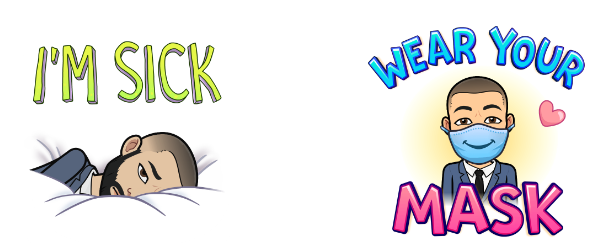 ____________________________________ , _______________________________________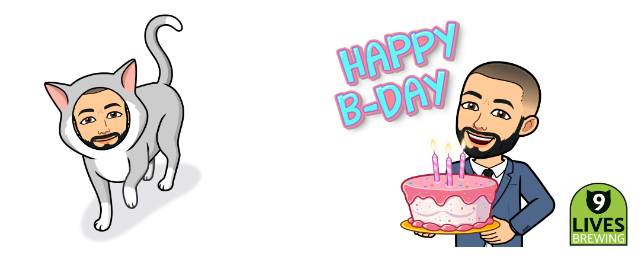 ____________________________________ , _______________________________________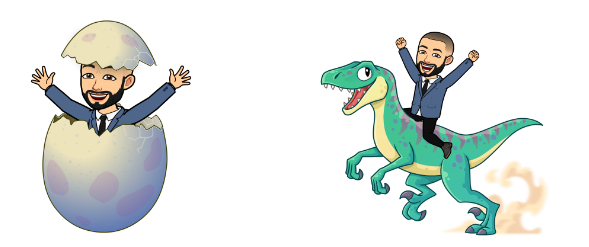 ____________________________________ , _______________________________________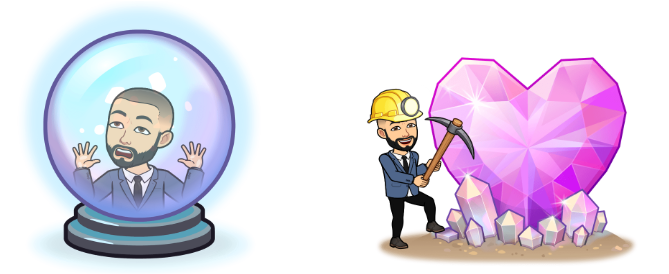 ____________________________________ , _______________________________________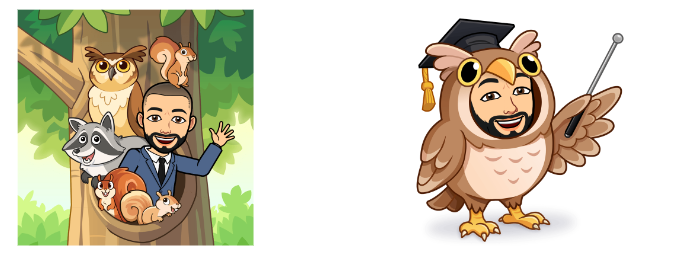 _____________________________________ , ______________________________________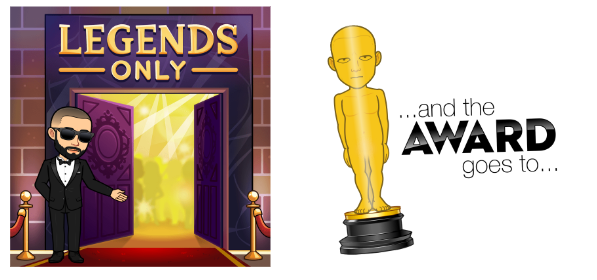 _______________________________________ , ____________________________________